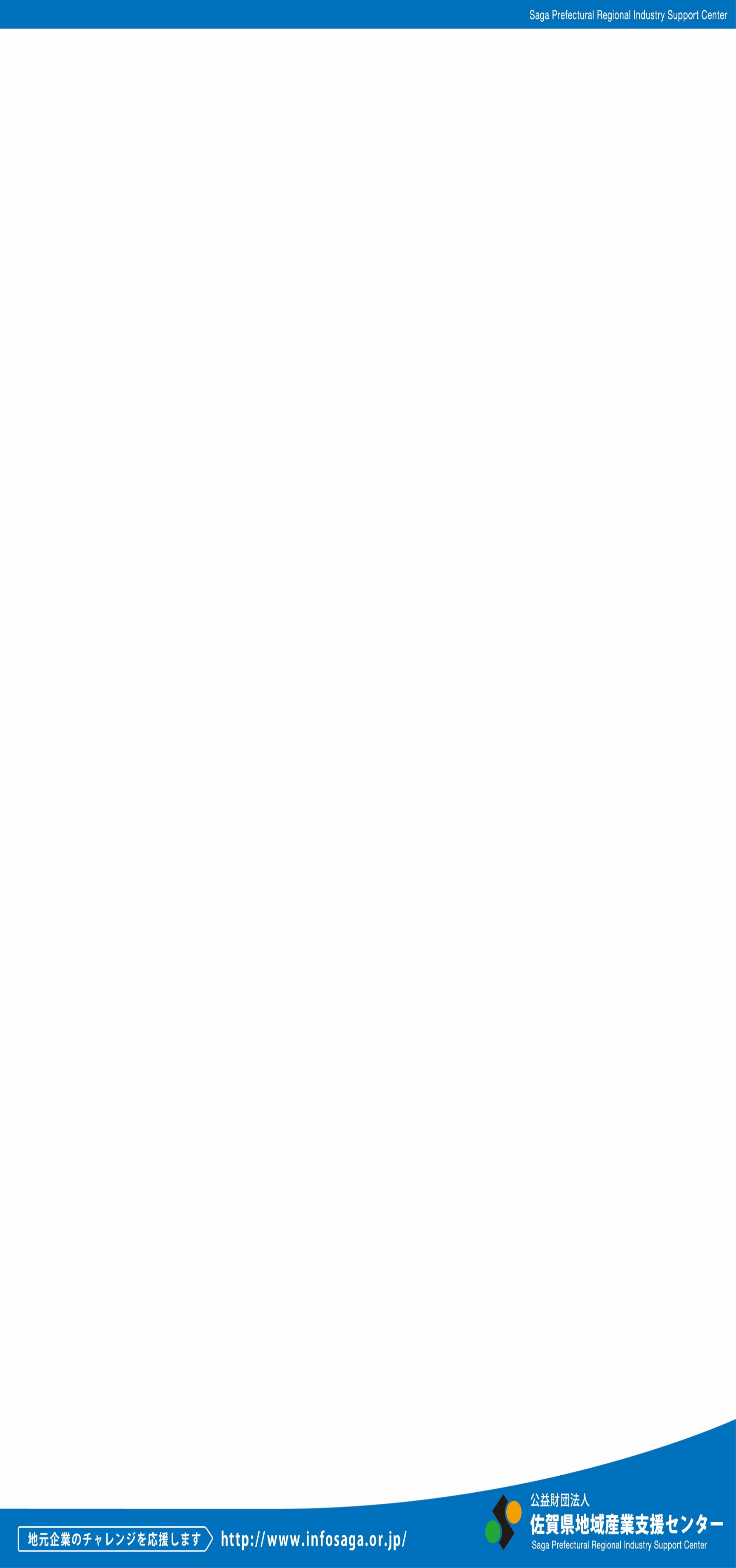 令和元年１1月27日（水曜日）9：00～16：１0　　　　　　　筑前町ファーマーズマーケットみなみの里 (朝倉郡筑前町三並866)　　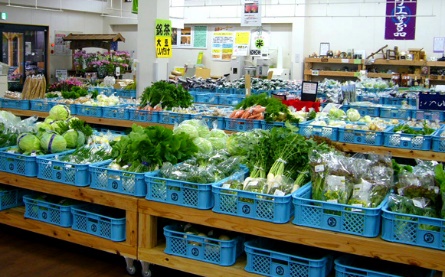 　　　　　さが農村ビジネスサポートセンター　　　　　　0８:50　　　佐賀県地域産業支援センターに集合・受付09:00　　　出発　貸し切りバス利用　（※時間厳守でお願いします。）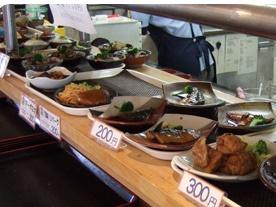 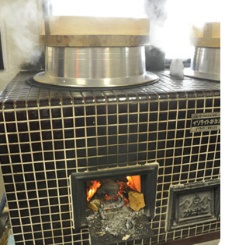 10:30　　　筑前町ファーマーズマーケットみなみの里　到着視察研修 （2時間半程度）13:00　　　出発14:00　　　吉野麦米（神埼郡吉野ヶ里町）　到着   　 休憩 （20分程度）15:10　　　佐賀県地域産業支援センター　到着　　　　　　　　　　　　意見交換会（アンケート記入など）16：10　　　終了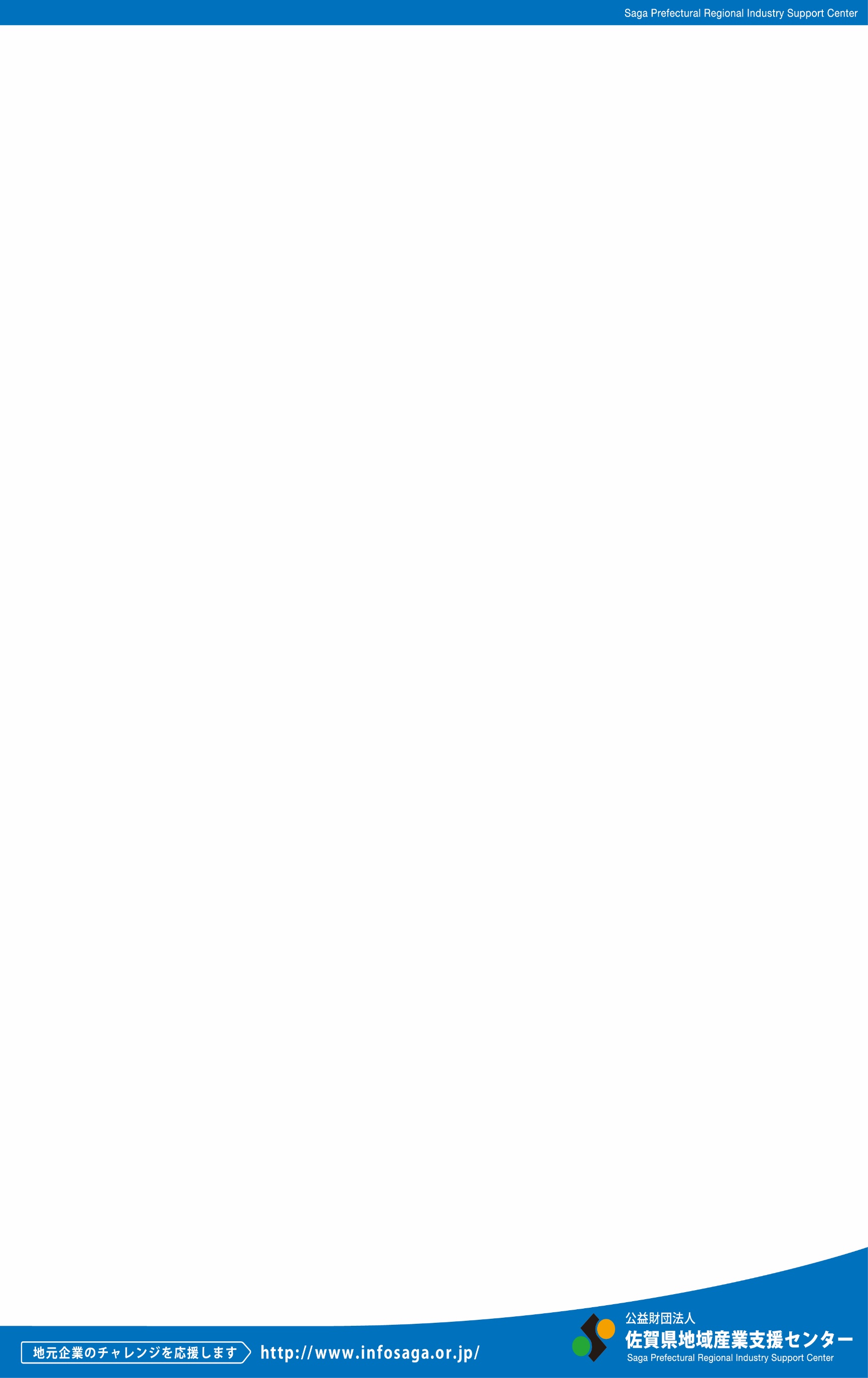 ■ＦＡＸ送信先：0952-34-5523（公益財団法人地域産業支援センター　農村ビジネス振興課あて）■お申し込み期限　令和元年　11月　20日（水曜日）※バスの定員に達した場合は、期限内でも締め切りますのでご了承ください。参　加　申　込　書ご登録頂きました上記個人情報は、本会に係る事務連絡と参加者確認のために必要な場合に使用し、その他の目的のために使用することはありません。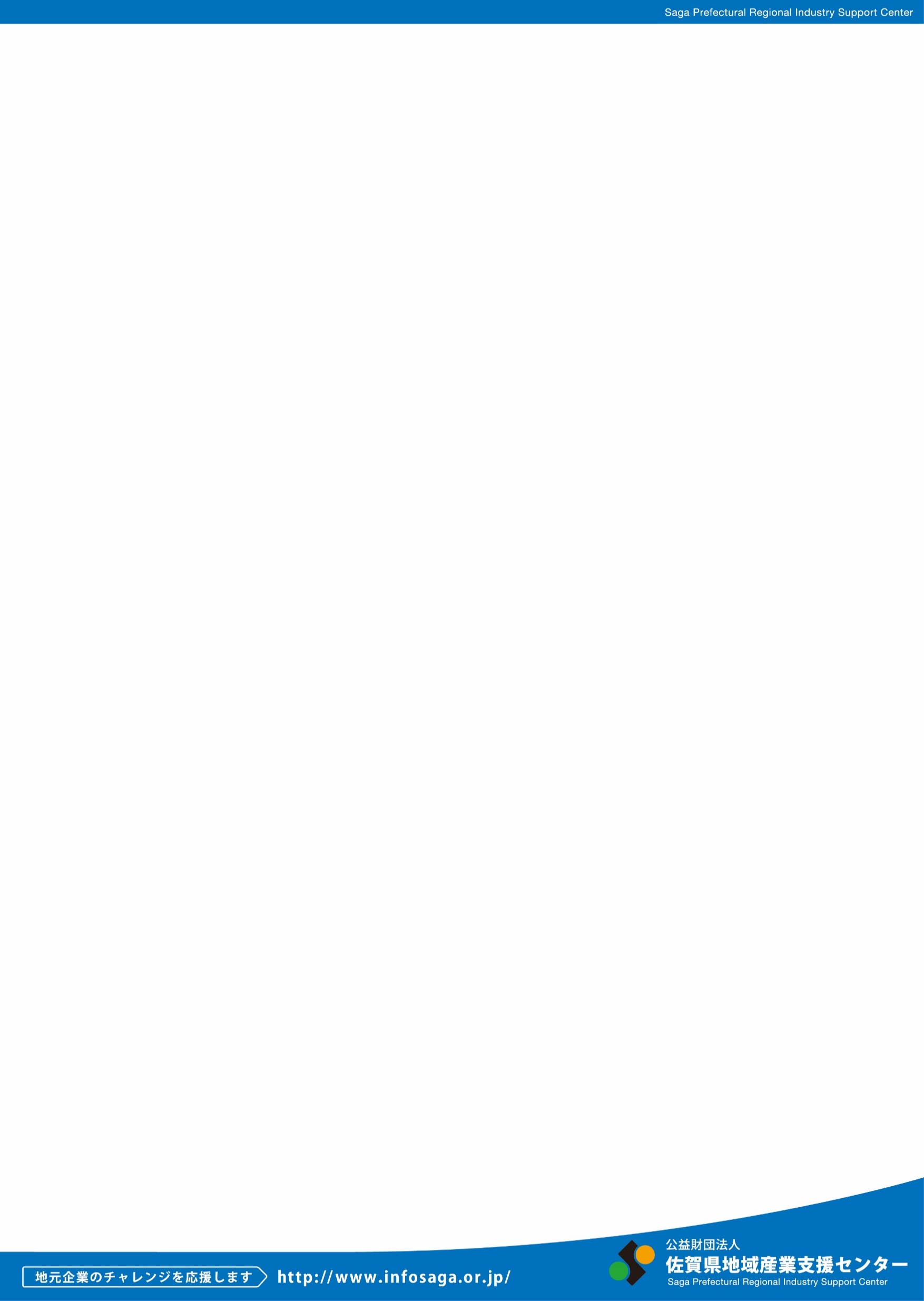 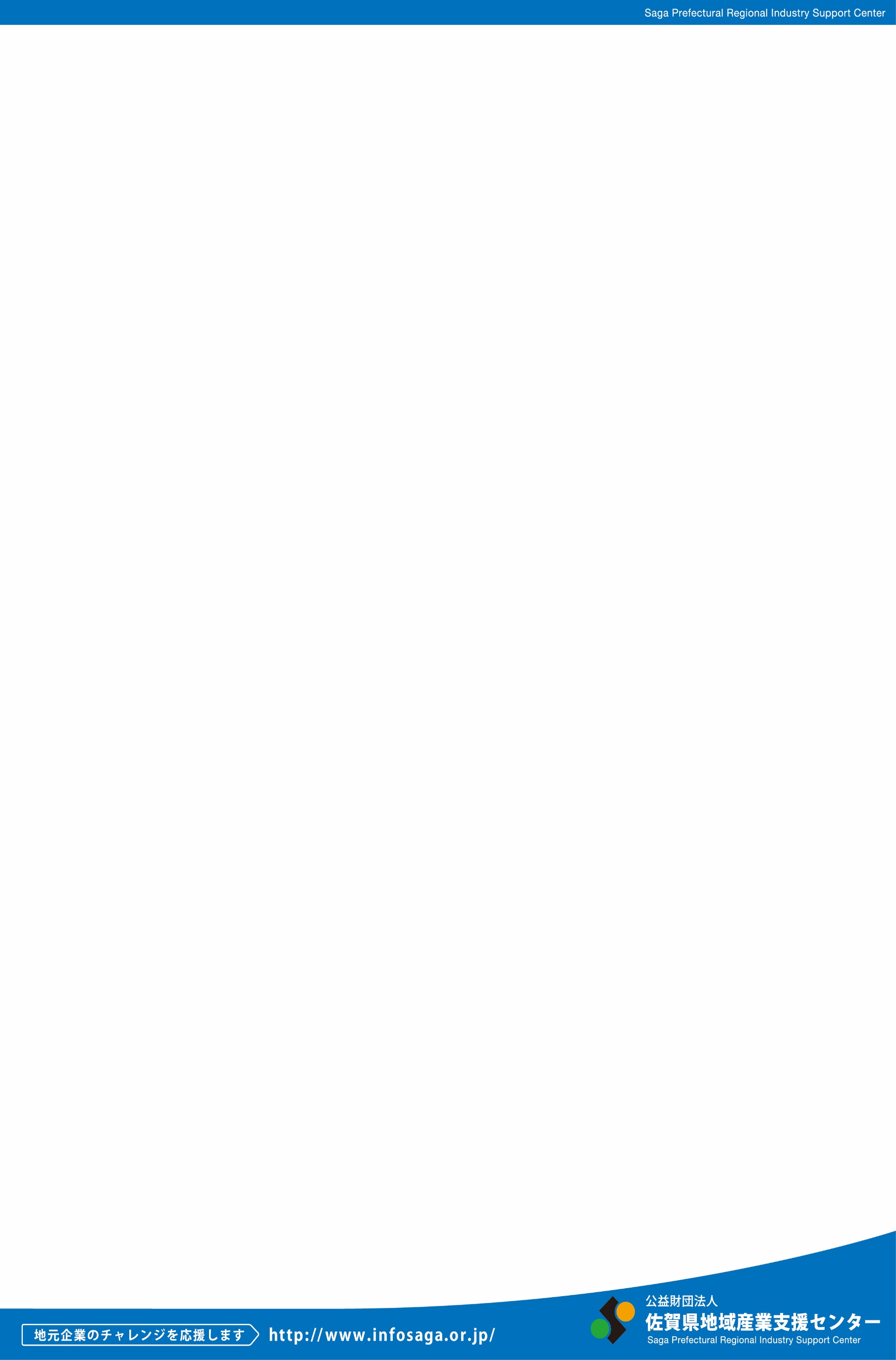 事業所名市町電  話E-mail参 加 者 氏 名 等参 加 者 氏 名 等参 加 者 氏 名 等参 加 者 氏 名 等参 加 者 氏 名 等参 加 者 氏 名 等所属・役職所属・役職所属・役職氏　名氏　名氏　名備考備考